Обучающий семинар «Формирование гражданственности у дошкольников».Интеллектуальная разминка «Собери фразу».     Педагоги делятся на 6 групп. Затем каждая из групп получает лист цветной бумаги с изображенными на нем буквами:
• 1-я группа: т,о,т, к,т,о;
• 2-я группа: н, е, л,ю,б,и,т;
• 3-я группа: с,в,о,ю, с,т,р,а,н,у;
• 4-я группа: н; и, ч,е,г,о
• 5-я группа: л,ю,б,и,т,ь;
• 6-я группа: н, е, м,о,ж,е,т.
     Педагоги вырезают буквы и собирают из них слово или словосочетание. После того как это задание выполнено, все группы собираются вместе и составляют фразу «Тот, кто не любит свою страну, ничего любить не может». Джордж Гордон Байрон.Воспитание гражданственности является задачей государственной важности. Наличие гражданского общества - важнейший признак и условие существования демократического государства, строительство которого является главной задачей современной жизни. В настоящее время возникает необходимость более глубоко изучить и переосмыслить потенциал гражданского воспитания для воспитанников дошкольных образовательных учреждений с точки зрения его содержательной и практической стороны. Отечественный и зарубежный опыт свидетельствует, что формирование гражданских навыков, гражданской позиции, гражданственности необходимо начинать еще в дошкольном возрасте, а также этот процесс должен осуществляться не только в стенах образовательных учреждений, но и в домашних условиях. Дети с раннего возраста должны освоить ценности общества, в котором живут. Должны знать свои права и уважать права других. Дошкольные образовательные учреждения, являясь начальным звеном системы образования, призваны воспитать у детей чувство гражданственности. В связи с этим необходимо глубокое теоретическое осмысление проблемы гражданского воспитания, целенаправленная работа по определению и реализации условий для воспитания основ гражданственности у дошкольников. Тема воспитания основ гражданственности рассматривалась в педагогическом наследии К.Д. Ушинского, Л.Н. Толстого, про необходимость воспитания чувства патриотизма писала Н.К. Крупская. Проблема патриотического воспитания детей дошкольного возраста в педагогических исследованиях советского и постсоветского периодов нашла свое отражение в исследованиях Р.И. Жуковской, Ф.С. Левин-Щирирой, С.А. Козловой, М.И. Богомоловой, Л.И. Беляевой, Э.К. Сусловой, Е.С. Никоновой и др. Признавая научную ценность указанной проблемы, мы считаем актуальным изучение формирования основ гражданственности у детей дошкольного возраста. В рамках указанной проблемы была избрана тема "Гражданское воспитание детей дошкольного возраста".Педагогу, начинающему заниматься проблемой формирования гражданской компетентности, прежде всего необходимо знание терминологии, ключевых понятий гражданского и патриотического образования.    Впервые слово "патриот" появилось в период Французской революции 1789-1793 гг. Патриотами тогда себя называли себя борцы за народное дело, защитники республики в противовес изменникам, предателям родины из лагеря монархисто.В толковом словаре В.И. Даля значение слова "патриот" объясняется так: "Патриот - любитель отечества, ревнитель о благе его, отчизнолюб.В "Словаре иностранных слов" В.В. Одинцова и др. "патриот - (гр. Patriotes - земляк, соотечественник). Тот, кто любит родину, предан отечеству. Авторы словаря предполагают, что впервые слово "патриот" употреблено Петром I. Однако до самого конца ХVIII века более распространённым был его синоним - словосочетание "сын отечества".Более чётко дано моральное содержание этого понятия в философском словаре: "Патриотизм (греч. Patris - отечество), - говорится в нем, - нравственный и политический принцип, социальное чувство, содержанием которого является любовь к отечеству, преданность ему, гордость за его прошлое и настоящее, стремление защитить интересы родины" Патриотизм - качество нравственное. В нравственный кодекс патриота включаются такие критерии: любовь к Отечеству, преданность ему, стремление своими действиями служить его интересам. Патриотизм - это чувство нравственное и природа его, как и любого чувства, иррациональна. Прививая это чувство молодому поколению, мы даём ему возможность прикоснуться к самым памятным страницам истории Отечества, своего края, рода, семьи. Именно с семейного альбома, с рассказов отцов и дедов прививается интерес к истории, прошлому. Патриотизм - сокровенное чувство, находящееся глубоко в душе человека. О патриотизме судят не по словам, а по делам человека.Таким образом, настоящим (идеальным) патриотом можно считать только человека, постоянно укрепляющего своё физическое и нравственное здоровье, хорошо воспитанного, образованного и просвещенного, имеющего нормальную семью, почитающего своих предков, растящего и воспитывающего в лучших традициях своих потомков, содержащего в надлежащем состоянии свое жилище (квартиру, подъезд, дом, двор) и постоянно улучшающего свой быт, образ жизни и культуру поведения, работающего во благо своего Отечества, участвующего в общественных мероприятиях или организациях патриотической ориентации, т.е. направлены на объединение сограждан в целях достижения патриотических целей и совместного выполнения патриотических задач той или иной степени сложности и важности по обустройству и развитию своей Родины, по оздоровлению, умножению числа своих просвещенных соотечественников.Выдающиеся люди нашей страны в прошлом считали патриотизм основой духовной жизни человека, его стремления к свободе и процветанию Родины. "… Истинный человек и сын отечества, - писал А.Н. Радищев, - есть одно и то же… Он скорее согласится погибнуть, нежели подать собою другим пример неблагонравия, преодолевает все препятствия, неутомимо бдит над сохранением честности, подает благие советы и наставления… и ежели уверен в том, что смерть его принесет крепость и славу Отечеству, то не страшится пожертвовать жизнью. …Тот есть прямо благороден, которого сердце не может не трепетать от нежной радости при едином имени Отечества…"."Любить свою родину - значит пламенно желать видеть в ней осуществление идеала человечества и по мере сил своих споспешествовать тому", - писал В.Г. Белинский.Уясняя сущность и содержание патриотизма и его огромное значение в развитии и формировании личности, нельзя не привести полные глубочайшего смысла слова К.Д. Ушинского. "Как нет человека без самолюбия, - писал Константин Дмитриевич, - так нет человека без любви к Отечеству, и эта любовь дает воспитанию верный ключ к сердцу человека и могущественную опору для борьбы с его дурными природными, личными, семейными и родовыми наклонностями".Если патриотизм выражает отношение личности к своей Родине, к ее историческому прошлому и настоящему, то гражданственность связана с принадлежностью человека к тому или иному народу, его политической активностью.Гражданственность - одно из ведущих идейно-нравственных свойств личности. Гражданственность "подпитывается" патриотизмом, своей интеллектуальной ментальной российской спецификой. Гражданин обладает совокупностью прав и обязанностей. Согласно этому гражданственность можно определить как качество нравственно-политическое, важной составляющей частью которого является патриотизм. В такой трактовке гражданственность интегрирует общечеловеческие духовные ценности: высокий строй души и чувств, социальную направленность мыслей."Содержание понятия "гражданин" (социальное, юридическое, политическое, нравственное) существенно изменяется от одной исторической эпохи к другой. В научной литературе эта идея рассматривается в трёх аспектах. Первый разрабатывается в юридических исследованиях, регламентирующих роль гражданина в государстве перечнем особых функций. К их числу относятся: "подданный государства", "участие гражданина в политической и правовой жизни общества", "несение обязанностей, предусмотренных конституцией, законами", "знание прав и свобод" и т. д.В философских работах понятие "гражданин" определяется через комплекс нравственных качеств. Гражданин (греч. Polities, лат. Civis, англ. Citiztn) - лицо, обладающее способностью иметь гражданские права и нести обязанности, своими действиями (самостоятельно) приобретать и осуществлять гражданские права, создавать для себя гражданские обязанности и исполнять их. Следовательно, гражданин - это лицо, имеющее полную субъективную самостоятельность, имеющее право как быть партнёром государства и общества, так и находиться к ним в определённой оппозиции.Гражданин - это цивилизованный, обладающий политическими правами член государства и общества, сознательно сочетающий личные и общественные интересы. В отечественной педагогической литературе к числу основных нравственных свойств гражданина относили гражданскую ответственность и гражданский долг.Гражданская ответственность представляет собой сознательный акт, в котором личность действует как существо, способное оказать активное воздействие на окружающую действительность. Она проявляется в способности гражданина в различных ситуациях самостоятельно принимать правильные с точки зрения общественных правил и норм морали решения и отвечать перед обществом за последствия своих поступков. Это связующее звено между обязанностями и гражданским долгом, так как именно ответственность выражает степень понимания гражданином своего долга перед обществом".Понятия "гражданственность" и "патриотизм" привлекают внимание социологов и педагогов. Такие термины как "гражданско-патриотическое", гражданско-нравственное", "гражданско-правовое" воспитание можно всё чаще слышать в педагогической среде. Однако очевидно, что вышеприведённое определение сводит воедино смысл гражданственности - это патриотизм, нравственность, правовая культура.Историк и писатель Карамзин Н.М. акцентировал внимание на патриотической составляющей гражданственности. Выделив такие разновидности любви к Отечеству:физическую любовь, т.е. привязанность к месту своего рождения,малой родине;нравственную, т.е. любовь к согражданам, с которыми человекрастёт, воспитывается, живёт;политическую т.е. любовь ко благу и славе Отечества и желаниеспособствовать им во всех отношениях.Определённость толкования понятий "гражданственность" и "патриотизм" даёт ориентир, указывающий на то, что, зачем и как воспитывать.Человека делает хорошим гражданином то, насколько качественно он выполняет возложенные на него функции, и каков его вклад в благополучие государства. Хорошему гражданину свойственны патриотизм и конституционализм: любовь к стране, уважение к закону и стремление к совершенству в рамках закона.Смысл образования состоит в том, чтобы воспитывать не только хорошо информированных людей, но и нравственных, ответственных добропорядочных граждан.Патриотизм и гражданственность тесно связаны с таким понятием как "общечеловеческие ценности". Мы живем в жестокий век, где казалось бы при таком высоком уровне развития науки, техники и человеческой мысли, продолжаются жестокие, варварские, а главное уносящие миллионы жизней войны, конфликты, террористические акты, умирают женщины и дети.Конституция Российской Федерации гласит:"Мы, многонациональный народ Российской Федерации, соединенные общей судьбой на своей земле, утверждая права и свободы человека, гражданский мир и согласие, сохраняя исторически сложившееся государственное единство, исходя из общепризнанных принципов равноправия и самоопределения народов, чтя память предков, передавших нам любовь и уважение к Отечеству, веру в добро и справедливость, возрождая суверенную государственность России и утверждая незыблемость ее демократической основы, стремясь обеспечить благополучие и процветание России, исходя из ответственности за свою Родину перед нынешним и будущими поколениями, сознавая себя частью мирового сообщества, принимаем КОНСТИТУЦИЮ РОССИЙСКОЙ ФЕДЕРАЦИИ".Социальный заказ для образования - подготовка граждан России к жизни и созидательному труду в современных условиях. Портрет выпускника школы - гражданина России: Патриот: уважающий ценности иных культур.Таким образом, патриотизм и гражданственность включают в себя взаимосвязанную совокупность нравственных чувств и черт поведения: любовь к Родине, лояльность к политическому строю, бережное отношение к историческим памятникам и обычаям родной страны, готовность и умение защищать её, уважение обычаев культуры других стран и народов.Патриотизм - это одна из устойчивых характеристик человека, он выражается в его мировоззрении, нравственных идеалах и нормах поведения. Кроме того, представляет собой значимую часть общественного сознания, проявляющуюся в коллективных настроениях, чувствах, оценках, в отношении к своему народу, его образу жизни, истории, культуре, государству и системе основополагающих ценностей. Патриотизм проявляется в поступках и в деятельности человека, он всегда конкретен и направлен на реальные объекты, зарождаясь из любви к своей малой Родине, перерастая в общегосударственное самосознание.Гражданственность - приверженность к политическим интересам государства, готовность идти на жертвы ради этих интересов. В результате гражданственность оказывается тесно связанной с патриотизмом, но является как бы его высшей формой. Воспитание гражданина, живущего в демократическом государстве - главная цель гражданского образования, решение которой начинается в дошкольном возрасте. Работа в данном направлении в нашем дошкольном образовательном учреждении в рамках деятельности муниципальной ресурсной площадки ИМЦРО г. Иркутска ведется с 2013 года.Цель: обобщение и распространение опыта образовательного учреждения по теме «Модель гражданского воспитания дошкольников как инновационный подход в обновлении содержания дошкольного образования» в условиях ДОУ.Задачи:- включить педагогических работников ДОУ в практическую деятельность  ресурсной  площадки;- создать  систему консультационного, методического  и информационного сопровождения деятельности педагогических и управленческих кадров по вопросам образования в пределах своего направления; - разработать методические материалы по проблеме ресурсной площадки  и направить их в банк электронных материалов.Работа выстраивается по следующим блокам: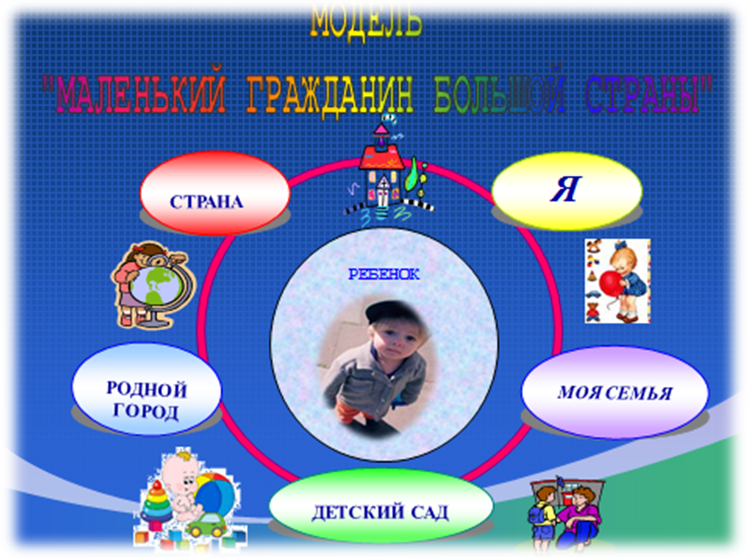 ДИАГНОСТИКАРЕБЕНКА-ДОШКОЛЬНИКА ТРЕХ-ЧЕТЫРЕХ ЛЕТБлок «Я»Блок «Моя семья»Блок «Детский сад»РЕБЕНКА-ДОШКОЛЬНИКА ЧЕТЫРЕХ-ПЯТИ ЛЕТБлок «Я»Блок «Моя семья»Блок «Детский сад»Блок «Мой город»Блок «Мой город»Блок «Моя страна»РЕБЕНКА-ДОШКОЛЬНИКА ПЯТИ-ШЕСТИ ЛЕТБлок «Я»Блок «Моя семья»Блок «Детский сад»РЕБЕНКА-ДОШКОЛЬНИКА ШЕСТИ-СЕМИ ЛЕТБлок «Я»Блок «Моя семья»Блок «Детский сад»Блок «Мой город»Блок «Моя страна»Оценка результатов:3 балла - ребенок самостоятельно справляется с заданием, правильно
отвечает на вопросы;2 балла - ребенок справляется с заданием с помощью взрослого или со
второй попытки;1 балл - ребенок не справился с заданием.Уровни:      2,7 - 3 балла         - высокий уровень2,3 - 2,6 балла      - выше среднего уровень 2 - 2,2 балла         - средний уровень 1,6 -1,9 балла      - ниже среднего уровень 1,5 балла и ниже  - низкий уровеньРЕЗУЛЬТАТЫ ДИАГНОСТИЧЕСКОГО ОБСЛЕДОВАНИЯ2016-2017 учебный год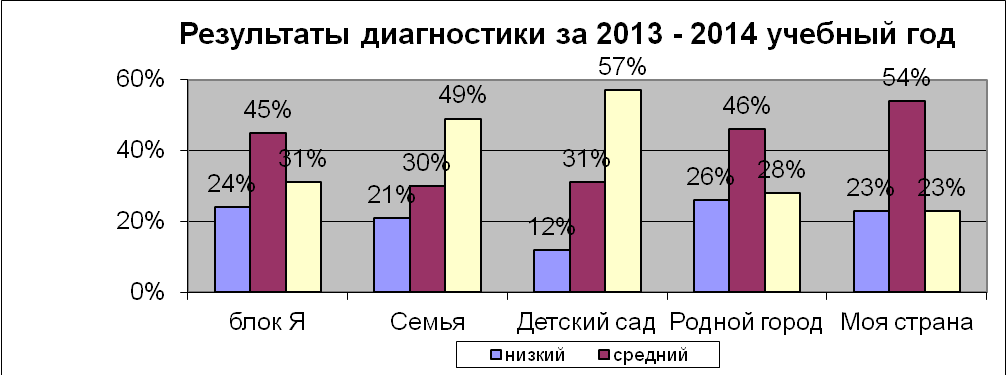 2017-2018 учебный год2018-2019 учебный год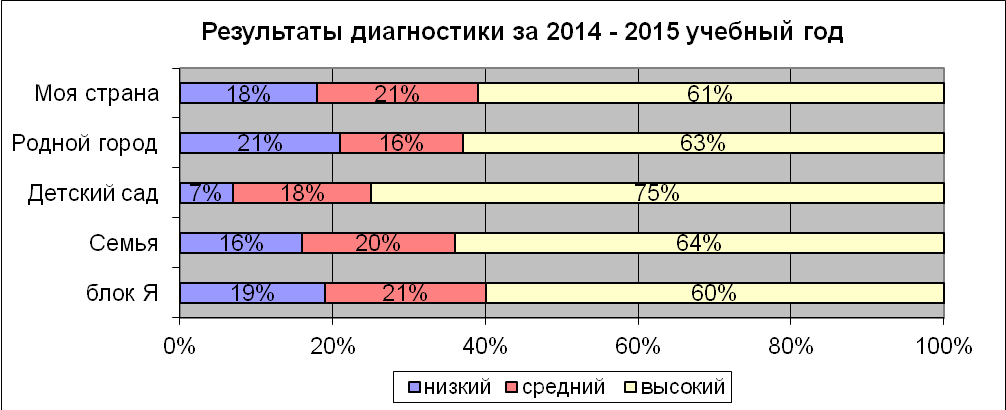 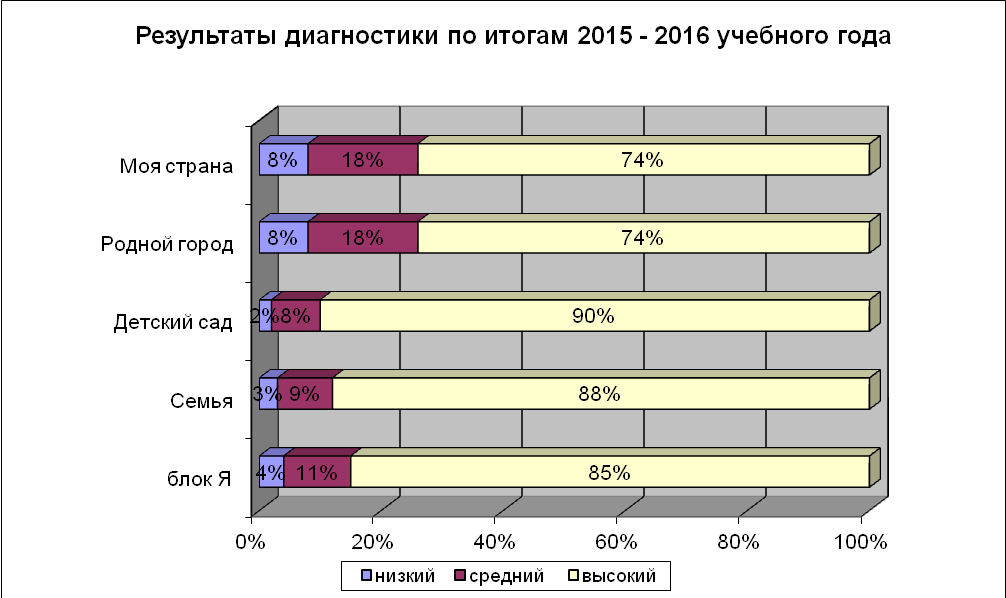   Таким образом, мы видим положительную динамику в уровне сформированности чувства гражданственности у детей дошкольного возраста. Блок «Я»: низкий уровень с 24% до 4%; средний с 45%  до 9%; высокий - 31% - 60% - 85%;Блок «Семья»: низкий – с 21% до 3%; средний с 30% до 9 %; высокий с 49% до 88%;Блок «Детский сад»: низкий с 12% до 2%; средний с 31% до 8%; высокий с 57% до 90%;Блок «Родной город»: низкий с 26% до 8%, средний с 46% до 18%, высокий с 28% до 74%;Блок «Моя страна»: низкий с 23% до 8%, средний с 54% до 18%, высокий с 23% до 74%.      Знакомство с материалом у детей проходит через разные виды детской деятельности в течение дня, а также через праздники, развлечения, выставки и конкурсы как на уровне ДОУ, так и в очной или заочной форме за его пределами. 3.Деловая игра для педагогов.Задание 1: Ответьте на вопросы1.Особый политический институт, который обеспечивает социальную защищенность населения, оборону и безопасность страны? (государство)2. Символ государства, его суверенитета: прикрепленное к древу или шнуру полотнище установленных размеров и цветов, иногда с изображением герба, эмблемы? (флаг)3.Официальная эмблема государства? (герб)4. Совокупность близких родственников, живущих вместе и ведущих общее хозяйство? (семья)5. Крупная территория, которая имеет определенные границы и пользуется государственным суверенитетом? (страна)6.Что такое патриотизм? (преданность и любовь к Родине, к ее природе, культуре, народу)7. Почему Красная площадь так называется? («Красная» - значит красивая)8. Что означают три цвета флага?  При отсутствии официального толкования значения цветов российского триколора, существует несколько трактовок значения цветов флага - версии. В работе с детьми педагоги трактуют значение цветов так:Белый -  цвет символизирует мир, чистоту, свободу;Синий – цвет веры, верности и правды;Красный – цвет энергии, силы и отваги, символ державности.Задание 2: Скажи иначе пословицуПереведите иностранную пословицу, поговорку на русскую, найдите аналог:«Когда леди выходит из автомобиля, автомобиль идёт быстрее» (англ.) – «Баба с возу – кобыле легче».«Голова – венец тела, а глаза – лучшие алмазы в том венце» (азерб.) – «Глаза – зеркало души».«Тот не заблудится, кто спрашивает» (финн.) – «Язык до Киева доведёт».«Кто воду носит, тот и кувшин ломает» (турецкая) - «Тот не ошибается, кто ничего не делает».«Если бы кошке крылья, воробьям бы не жить» (лезгинская). «Бодливой корове Бог рогов не дает».«Как постелешь, так и поспишь» (гагаузская). «Как аукнется, так и откликнется».«На море много черного, но не все это тюлени» (финская). « Не все то золото, что блестит».«Если у одной плиты хлопочут два повара, обед пригорает» (ассирийская). «У семи нянек дитя без глазу».«Во рту козла – трава сладкая» (персидская). «На вкус и цвет товарища нет».«Жена и муж – словно палочки для еды: всегда парой» (вьетнамская). «Муж и жена – одна сатана».Задание 3: Мыслительная игра «Солнышко»Как в старину называли дом? (Изба)Один из православных праздников? (Пасха)Короткая шутливая песенка? (Частушка)Сверху пар, снизу пар шипит наш русский? (Самовар)Игрушка, выточенная из деревянного бруска? (Матрешка)Сдобный пшеничный хлеб? (Каравай)Население определенной стороны? (Народ)Отечества страна, в которой человек родился? (Родина)Где хранился хлеб у крестьян? (Амбар)Человек любящий свою страну? (Патриот)Задание 4: Творческое заданиеНарисуйте образ, возникающий у Вас при слове Родина.Завершается семинар рефлексией. Воспитателям предлагается продолжить предложение: «После семинара я чувствую…; я знаю…; я буду…»Подводя итог мы, выяснили, что же такое "патриотизм" и, какого человека можно назвать патриотом? Уважение к своим предкам, любовь и проявление терпимости к своим землякам, проживающим на данной территории, желание помогать им, отучать от всего дурного. Делать конкретные каждодневные дела для улучшения состояния своей Родины, ее приукрашения и обустройства.Если патриотизм выражает отношение личности к своей Родине, к ее историческому прошлому и настоящему, то гражданственность связана с принадлежностью человека к тому или иному народу, его политической активностью.Чувство гражданственности вытекает из самосознания человеком себя как личности, активно участвующего в принятии и осуществлении государственных решений, и руководствующегося в повседневной жизни определенными моральными нормами и ценностями.     Проблема формирования гражданского воспитания у детей, всегда была и остается острой и одной из ведущих проблем формирования личности ребенка. На эту проблему оказывает влияние общественно-политическое устройство человеческого общества, его функционирование и развитие под воздействием различных факторов.Дошкольный возраст является благоприятным для формирования патриотического воспитания. В дошкольном возрасте необходимо вести активную работу по гражданскому воспитанию, используя разнообразные методы, средства, формы работы с детьми. В результате их деятельности решаются задачи по воспитанию граждан, патриотов, защитников нашей Родины.Безусловно, к концу дошкольного периода ребенок должен знать: нашу страну; наш народ; язык; обычаи и традиции, а также свои права и обязанности. Наличие гражданского общества - важнейший признак и условие существования демократического государства, строительство которого является главной задачей современной жизни.Список использованной литературы: Алёшина Н.В. Патриотическое воспитание дошкольников. - М.: ЦГЛ, 2004. - 124 с.Венгер, Л.А., Мухина В.С. Психология /Л.А. Венгер, В.С. Мухина // - М.: Просвещение, 2004. - 148 с.Волков, Б.С., Волкова Н.В. Психология общения в детском возрасте. /Б.С. Волков. // Учебное пособие - М.: А.П.О., 2004. - 102 с.Выготский, Л.С. Вопросы детской психологии /Л.С. Выготский. // Учебное пособие - М.: Просвещение, 2007. - 234с.Даль В. Толковый словарь живого великорусского языка: Т.1-4. – М.: Русс. яз., 1989. - 442 с.Данилюк А.М. Концепция духовно-нравственного развития и воспитания личности гражданина России. - М.: Просвещение, 2009. - 18 с.Князева О.Л., Маханева М.Д. Приобщение детей к истокам русской народной культуры: Программа развития личностной культуры дошкольников. - М.: Издательство " Детство - пресс", 2004. - 15 с.Ковалева Г.А. Воспитывая маленького гражданина. - М.: АРКТИ, 2005. - 319 с.Комратова Н.О. О гражданском воспитании дошкольников // Дошкольное воспитание. - 2006. - №5. - С.3-10Конституция Российской Федерации. - М.: Издательство "Юридическая литература", 2009. - 24 с.Новицкая М.Ю. Наследие. Патриотическое воспитание в детском саду. - М.: Линка-Пресс, 2003. - 69 с.Ожегов С.И. Толковый словарь. - М.: Мир и Образование, Оникс, 2011. - 736 с.Одинцов В.В. Словарь иностранных слов. - Москва: Просвещение, 1990. - 256 с.Сухомлинский В.А. Сердце отдаю детям. - Киев: Изд-во "Радяньска школа", 1988. - 215 с.1 балл2 балла3 баллазнает свое имя и фамилиюназывает свой пол, возрастназывает положительного и отрицательного героя м/физбирательно и устойчиво взаимодействует с детьмиэмоционально переживает, когда поступает не так, “как надо”умеет попросить о помощизнает имя, отчество родителейлегко вступает в контакт со взрослымизнает имя, отчество воспитателя знает и руководствуется правилами поведения в обществе (на улице, в группе)знает свое имя , фамилию, отчество1 балл2 балла3 балланазывает свой пол, возрастназывает положительного и отрицательного героя м/физбирательно и устойчиво взаимодействует с детьмиэмоционально переживает, когда поступает не так, “как надо”умеет попросить о помощизнает имя, отчество родителейназывает профессии родителейлегко вступает в контакт со взрослымиможет рассказать о своей семьезнает имя, отчество воспитателя знает название группы и детского садазнает и называет профессии и основные трудовые действия работников детского сада (воспитатель, помощник воспитателя, повар, врач, прачка)знает и руководствуется правилами поведения в обществе (на улице, в группе)знает название родного городазнает название родного городаназывает исторические памятники Иркутскаимеет представления о природных богатствах родного краяимеет представления о празднике День городазнает название страны, в которой живет, ее президентаимеет представление о флаге страны (что означает каждая из полос)знает первого космонавта, полетевшего в космосзнает и называет детали русского народного костюмаимеет представления о праздниках: - народных обрядовых Осенины, Рождество, Масленица. Пасха- День защитника Отечества, День Победызнает свое имя, фамилию, отчество1 балл2 балла3 балланазывает свой пол, возрастимеет представления о себе и своих возможностяхаргументировано отстаивает свою точку зрения перед ровесниками и взрослымиизбирательно и устойчиво взаимодействует с детьми (входит в разнообразные объединения детей по интересам)регулирует свое поведение с усвоенными нормами и правилами: сдерживает агрессивные реакции, согласует творческие индивидуальные замыслы с партнерами-  сверстниками, чувствует настроение сверстников, может оказать поддержкуумеет попросить о помощи и оказать еезнает и руководствуется правилами поведения, элементарными правилами этикетазнает имя, отчество родителейзнает место работы родителей, значение их трудазнает домашний адресимеет постоянные обязанности по домуможет рассказать о своей семьеимеет представление о празднике День пожилого человека, День материзнает имя, отчество воспитателя знает название группы и детского садазнает и называет профессии и основные трудовые действия работников детского сада (воспитатель, помощник воспитателя, повар, врач, медсестра, заведующая, музыкальный руководитель, инструктор по физическому воспитанию, прачка)знает и руководствуется правилами поведения в обществе (на улице, в группе)знаком с правилами ОБЖ: правила дорожного движения,  правила поведения в быту, правила поведения на водеимеет представление о праздниках – традициях детского сада - День знаний, День рождения детского сада1 балл2 балла3 баллазнает свое имя, фамилию, отчествоназывает свой пол, возрастимеет представления о себе и своих возможностяхаргументировано отстаивает свою точку зрения перед ровесниками и взрослымиизбирательно и устойчиво взаимодействует с детьми (входит в разнообразные объединения детей по интересам)регулирует свое поведение с усвоенными нормами и правилами: сдерживает агрессивные реакции, согласует творческие индивидуальные замыслы с партнерами-  сверстниками, чувствует настроение сверстников, может оказать поддержкуумеет попросить о помощи и оказать еезнает и руководствуется правилами поведения, элементарными правилами этикетазнает имя, отчество родителей, состав семьи, родственные отношениязнает место работы родителей, значение их трудазнает домашний адресимеет постоянные обязанности по домуможет рассказать о своей семье, семейных традицияхимеет представление о празднике День пожилого человека, День материзнает имя, отчество воспитателя знает название группы и детского садазнает и называет профессии и основные трудовые действия работников детского сада (воспитатель, помощник воспитателя, повар, врач, медсестра, заведующая, музыкальный руководитель, инструктор по физвоспитанию, прачка)знает и руководствуется правилами поведения в обществе (на улице, в группе)знаком с правилами ОБЖ: правила дорожного движения,  правила поведения в быту, правила поведения на водеимеет представление о праздниках – традициях детского сада - День знаний, День рождения детского садазнает название родного города, может показать на картезнает и называет имя губернатора области, мэра городазнает, кем и где был поставлен первый Иркутский острогзнает и называет первого покорителя Сибириназывает исторические памятники Иркутскаимеет представления о природных богатствах родного краяимеет представления о празднике День городазнает название страны, ее президентаимеет представление о флаге, гербе, мелодии гимна страны знает и называет столицу нашей родины – город Москва, имеет представление о процедуре выборов в органы властиимеет представление о РФ, ее культурных ценностях, может показать границы России на карте миразнает первого космонавта, о первых космических достиженияхзнает и называет детали русского народного костюмаимеет представления о праздниках: - народных обрядовых: Осенины, Рождество, Масленица, Пасха- День защитника Отечества, День Победы, День России2017 - 2017 уч. год2017 - 2017 уч. год2017 - 2017 уч. год2017 - 2017 уч. годнизкийсреднийвысокийблок Я24%45%31%Семья21%30%49%Детский сад12%31%57%Родной город26%46%28%Моя страна23%54%23%2017 - 2018 уч. год2017 - 2018 уч. год2017 - 2018 уч. год2017 - 2018 уч. годнизкийсредний высокийблок Я19%21%60%Семья16%20%64%Детский сад7%18%75%Родной город21%16%63%Моя страна18%21%61%2018 - 2019 уч. год2018 - 2019 уч. год2018 - 2019 уч. год2018 - 2019 уч. годнизкийсредний высокийблок Я4%11%85%Семья3%9%88%Детский сад2%8%90%Родной город8%18%74%Моя страна8%18%74%